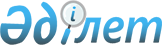 Об утверждении Правил ведения регистра выбросов и переноса загрязнителейПриказ Министра экологии, геологии и природных ресурсов Республики Казахстан от 31 августа 2021 года № 346. Зарегистрирован в Министерстве юстиции Республики Казахстан 2 сентября 2021 года № 24214
      В соответствии с пунктом 2 статьи 22 Экологического кодекса Республики Казахстан ПРИКАЗЫВАЮ:
      1. Утвердить прилагаемые Правила ведения Регистра выбросов и переноса загрязнителей.
      2. Признать утратившими силу приказ исполняющего обязанности Министра энергетики Республики Казахстан от 10 июня 2016 года № 241 "Об утверждении Правил ведения Государственного регистра выбросов и переноса загрязнителей" (зарегистрирован в Реестре государственной регистрации нормативных правовых актов за № 13968).
      3. Департаменту экологической политики и устойчивого развития Министерства экологии, геологии и природных ресурсов Республики Казахстан в установленном законодательством Республики Казахстан порядке обеспечить:
      1) государственную регистрацию настоящего приказа в Министерстве юстиции Республики Казахстан;
      2) размещение настоящего приказа на интернет-ресурсе Министерства экологии, геологии и природных ресурсов Республики Казахстан после его официального опубликования;
      3) в течение десяти рабочих дней после государственной регистрации настоящего приказа в Министерстве юстиции Республики Казахстан предоставление в департамент юридический службы Министерства экологии, геологии и природных ресурсов Республики Казахстан сведений об исполнении мероприятий, предусмотренных подпунктами 1) и 2) настоящего пункта.
      4. Контроль за исполнением настоящего приказа возложить на курирующего вице-министра экологии, геологии и природных ресурсов Республики Казахстан.
      5. Настоящий приказ вводится в действие по истечении десяти календарных дней после дня его первого официального опубликования. Правила ведения Регистра выбросов и переноса загрязнителей Глава 1. Общие положения
      1. Правила ведения Регистра выбросов и переноса загрязнителей Республики Казахстан (далее - Правила) разработаны в соответствии с пунктом 2 статьи 22 Экологического кодекса Республики Казахстан и определяют порядок ведения Регистра выбросов и переноса загрязнителей.
      2. В настоящих Правилах используются следующие понятия:
      регистр выбросов и переноса загрязнителей – это структурированная электронная база данных о состоянии эмиссий загрязняющих веществ в окружающую среду и уровнях загрязнения окружающей среды, размещенная в открытом доступе на официальном интернет-ресурсе, которая ведется в целях обеспечения права каждого на доступ к экологической информации и участия общественности в процессе принятия решений по вопросам, касающимся окружающей среды, а также содействия предотвращению и сокращению загрязнения окружающей среды;
      "загрязнитель" означает вещество или группу веществ, которые могут быть вредны для окружающей среды или здоровья человека в силу их свойств и в результате их введения в окружающую среду, включенные в перечень загрязнителей для отчетности по отраслям промышленности, установленный Правилами;
      "выброс" означает любое введение загрязнителей в окружающую среду в результате какой-либо деятельности, независимо от того, является ли оно намеренным или аварийным, плановым или внеплановым, включая разлив на земной поверхности и в водных объектах, эмиссию в атмосферный воздух, сброс загрязнителей в водные объекты, закачку загрязнителей в недра, захоронение отходов или их размещение на земной поверхности или через системы канализации без окончательной очистки сточных вод; 
       "перенос" означает перемещение за пределы объекта загрязнителей или отходов, предназначенных для удаления или восстановления, а также загрязнителей, содержащихся в предназначенных для очистки сточных водах; 
      "объект" означает одну или несколько стационарных источников на одном и том же участке или на прилегающих участках, которые находятся в собственности одного и того же лица или эксплуатируются одним и тем же лицом.  Глава 2. Порядок ведения Регистра выбросов и переноса загрязнителей
      3. Регистр выбросов и переноса загрязнителей ведется:
      1) в привязке к конкретным объектам – в отношении отчетности по стационарным организованным источникам;
      2) отдельно по каждому виду загрязнителя и каждому виду отходов – согласно перечню загрязнителей для отчетности по отраслям промышленности, установленному правилами ведения регистра выбросов и переноса загрязнителей;
      3) на основе определения эмиссий в окружающую среду – в соответствии с инструктивно-методическими документами.
      Деятельность по ведению регистра выбросов и переноса загрязнителей осуществляется подведомственной организацией уполномоченного органа в области охраны окружающей среды.
      4. Операторы, осуществляющие виды деятельности, изложенные в Приложении 1 к настоящим Правилам, ежегодно до 1 апреля представляют в Регистр выбросов и переноса загрязнителей отчетность за предыдущий календарный год. 
      Отчетным годом является календарный год, к которому относится такая информация.
      5. В Регистр выбросов и переноса загрязнителей представляется информация по загрязнителям, выброс которых осуществляется из стационарных и диффузных источников в атмосферу, воду и землю, а также информацию по переносу отходов.
      6. Представление данных в Регистр выбросов и переноса загрязнителей осуществляется по видам деятельности, на которые распространяются требования о представлении отчетности в Регистр выбросов и переноса загрязнителей с принятыми пороговыми значениями для мощности производства, в соответствии с Приложением 1 и перечнем загрязнителей с пороговыми значениями выбросов в воздух и сбросом в воду для отчетности по отраслям промышленности (видам деятельности) согласно Приложению 2 настоящих Правил.
      7. Информация в Регистр выбросов и переноса загрязнителей представляется операторами посредством заполнения форм отчетности в информационной системе Регистра выбросов и переноса загрязнителей и подписания данной формы электронной цифровой подписью лица, уполномоченного соответствующим оператором на представление от его имени информации в Регистр выбросов и переноса загрязнителей.
      8. Данные, с помощью которых была получена отчетная информация, а также описание использованной методологии сбора данных хранятся оператором в течение пяти лет начиная с конца соответствующего отчетного года.
      9. Информация для отчетности в Регистр выбросов и переноса загрязнителей представляется:
      1) по стационарным источникам – операторами объектов одного или более видов деятельности согласно Приложению 3 настоящих Правил;
      2) по диффузным источникам – местными исполнительными органами в соответствии с Приложением 4 настоящих Правил.
      10. Операторы объектов представляют данные по количеству отходов, перенесенных за пределы объекта за отчетный год в соответствии с Приложением 3 настоящих Правил.
      11. Отчетность о выбросах загрязнителей и/или переносе загрязнителей/отходов представляются в разбивке по каждой производственной площадке, которая осуществляет выброс загрязнителей и/или перенос загрязнителей/отходов.
      12. Выбросы загрязнителей от стационарных источников, представляемые по каждой производственной площадке, определяются на основании инструментальных измерений и расчетных методов.
      13. Операторы объектов представляют данные по выбросу загрязнителей в результате любой антропогенной деятельности, независимо от того, является ли оно намеренным или аварийным, плановым или внеплановым.
      Внеплановые и аварийные выбросы называются выбросами в результате внештатных ситуаций.
      14. По выбросам, являющимся результатом природных явлений отчетность не представляется.
      15. Информация о каждом объекте, представляемая в Регистр выбросов и переноса загрязнителей, содержит:
      1) наименование, бизнес-идентификационный номер, почтовый адрес, географическое место расположения (координаты) объекта (в формате градусы, минуты, секунды, десятичные доли секунд) и вид или виды деятельности объекта, по которому представляется отчетность, а также имя и фамилию первого руководителя;
      2) наименование и идентификационный номер каждого загрязнителя, по которому представляется отчетность;
      3) количество каждого загрязнителя, выброс которого был осуществлен на объекте за отчетный год (как в совокупности, так и в разбивке по выбросам в воздух, воду или землю, включая закачку загрязнителей в недра);
      4) количество отходов, перенесенных за пределы объекта за отчетный год (в случае превышения переноса за пределы объекта двух тонн в год для опасных отходов или двух тысяч тонн в год для неопасных отходов), с разграничением между опасными и неопасными отходами, указанием соответственно пометки "В" или "У" (в зависимости от предназначения отходов для восстановления или удаления), при трансграничном перемещении опасных отходов – указать наименование и адрес субъекта, осуществляющего восстановление или удаление отходов, географическое место расположения субъекта, на который поступает перенос.
      5) количество каждого загрязнителя в сточных водах, по которому представляется отчетность и который перенесен за пределы объекта в течение отчетного года;
      6) тип методологии, использовавшейся для получения информации о количествах загрязнителей и отходов с указанием того, основана ли информация на измерениях, расчетах или оценках. Глава 3. Распространение информации Регистра выбросов и переноса загрязнителей
      16. Уполномоченный орган в области охраны окружающей среды обеспечивает доступ общественности к Регистру выбросов и переноса загрязнителей не позднее пятнадцати месяцев с момента окончания каждого отчетного года.
      17. Опубликование информации по стационарным и диффузным источникам осуществляется по всем категориям источников, по каждому виду загрязнителя и виду отходов согласно Приложению 3 и 4 настоящих Правил.
      18. Данные по Регистру выбросов и переносу загрязнителей публикуются в открытом доступе на интернет-ресурсе подведомственной организации уполномоченного органа в области охраны окружающей среды.
      19. Регистр выбросов и переноса загрязнителей предусматривает возможность поиска выбросов и переноса загрязнителей и их идентификации по:
      1) объекту и его географическому месту расположения;
      2) виду деятельности;
      3) оператору объекта;
      4) загрязнителю и (или) отходам;
      5) каждому компоненту окружающей среды, в который осуществляются выбросы;
      6) конечному пункту переноса загрязнителей и в соответствующих случаях – по видам операций по удалению или восстановлению отходов.
      20. Когда общественность не имеет доступа к информации, содержащейся в Регистре выбросов и переноса загрязнителей, уполномоченный орган в области охраны окружающей среды обеспечивает ее:
      посредством государственной услуги "Представление экологической информации";
      представление информации по запросу не позднее, чем в течение тридцати календарных дней после получения соответствующего запроса;
      организацию электронного доступа к данным Регистра выбросов и переноса загрязнителей в доступных для общественности местах (в территориальных органах уполномоченного органа).
      21. Плата за представление данных Регистра выбросов и переноса загрязнителей не взимается.
      22. Данные регистра выбросов и переноса загрязнителей доступны общественности за период не менее десяти предыдущих отчетных лет с момента внедрения регистра выбросов и переноса загрязнителей.
      23. Подведомственная организация уполномоченного органа в области охраны окружающей среды по истечении шести месяцев после обеспечения доступа общественности к данным Регистра выбросов и переноса загрязнителей за отчетный период публикует информационный обзор по результатам ведения Регистра выбросов и переноса загрязнителей Республики Казахстан.
      24. Информационный обзор по результатам ведения Регистра выбросов и переноса загрязнителей Республики Казахстан содержит следующую информацию:
      количество отчетов, представленных по стационарным источникам;
      количество стационарных источников, по которым представлены данные в Регистр выбросов и переноса загрязнителей;
      количество загрязнителей, по которым представлена отчетность с разбивкой по всем категориям источников выбросов;
      годовой выброс (вес) загрязнителей, по которым представлена отчетность с разбивкой по всем категориям источников выбросов;
      количество отходов, по переносу которых представлена отчетность с разбивкой по опасным и неопасным видам отходов и другое.
      25. Хранение первичной документации о данных, с помощью которых получена отчетная информация, осуществляется в течение пяти лет, начиная с конца соответствующего отчетного года. Виды деятельности, на которые распространяются требования о представлении отчетности в Регистр выбросов и переноса загрязнителей с принятыми пороговыми значениями для мощности производства
      Знак "*" означает, что пороговое значение производительности к этому виду деятельности не применяется (требование о представлении отчетности распространяется на все объекты вне зависимости от мощности производства). Перечень загрязнителей с пороговыми значениями выбросов в воздух для отчетности по отраслям промышленности (видам деятельности) Перечень загрязнителей с пороговыми значениями сбросов в воду для отчетности по отраслям промышленности (видам деятельности) Информация по стационарным источникам
      * Перенос загрязнителей в сточных водах за пределы участка означает перенос загрязнителей в сточных водах за пределы объекта в целях очистки сточных вод (может осуществляться через канализацию или с помощью иных средств, таких как, емкости или автоцистерны). 
      *классификатор отходов утвержден приказом исполняющего обязанности Министра экологии, геологии и природных ресурсов Республики Казахстан от 6 августа 2021 года № 314. Информация по диффузным источникам
					© 2012. РГП на ПХВ «Институт законодательства и правовой информации Республики Казахстан» Министерства юстиции Республики Казахстан
				
      Министр экологии,
геологии и природных ресурсов
Республики Казахстан 

М. Мирзагалиев

      "СОГЛАСОВАН"
Министерство индустрии и
инфраструктурного развития
Республики Казахстан

      "СОГЛАСОВАН"
Министерство финансов
Республики Казахстан

      "СОГЛАСОВАН"
Министерство национальной экономики
Республики Казахстан

      "СОГЛАСОВАН"
Министерство цифрового развития,
инноваций и аэрокосмической промышленности
Республики Казахстан

      "СОГЛАСОВАН"
Министерство энергетики
Республики Казахстан
Утверждены приказом
Министра экологии, геологии
и природных ресурсов
Республики Казахстан
от 31 августа 2021 года № 346Приложение 1
к Правилам ведения Регистра
выбросов и переноса
загрязнителей
№ п/п
Вид деятельности
Пороговое значение мощности
1
2
3
1
Энергетика 
1-1
Нефтеперерабатывающие и газоперерабатывающие заводы 
*
1-2
Стационарные источники для газификации и сжижения 
*
1-3
Тепловые электростанции и другие стационарные источники для сжигания 
с подводимой тепловой мощностью 50 мегаватт (МВт)
1-4
Транспортировка электроэнергии
*
1-5
Коксовые печи
*
1-6
Углеразмольные мельницы 
с мощностью 1 т в час
1-7
Стационарные источники для производства углехимических продуктов и твердого бездымного топлива
*
2
Производство и обработка металлов 
2-1
Стационарные источники для обжига или агломерации металлических руд (включая сульфидную руду)
*
2-2
Стационарные источники для производства передельного чугуна или стали (первичная или вторичная плавка), включая непрерывную разливку 
с производительностью 2,5 т в час
2-3
Стационарные источники для обработки черных металлов: 
2-3
станы горячей прокатки 
с мощностью 20 т сырой стали в час
2-3
кузнечные молоты 
энергия которых составляет 50 килоджоулей на молот, а потребляемая тепловая мощность превышает 20МВт
2-3
нанесение защитных распыленных металлических покрытий
с подачей сырой стали 2 т в час
2-4
Заводы для литья черных металлов
с производственной мощностью 20 т в день
2-5
Стационарные источники для: 
2-5
производства черновых цветных металлов из руды, концентратов или вторичных сырьевых материалов посредством металлургических, химических или электролитических процессов 
*
2-5
выплавки, включая легирование, цветных металлов, в том числе рекуперированных продуктов (рафинирование, литейное производство) 
с плавильной мощностью 4 т в день для свинца и кадмия или 20 т в день для всех других металлов
2-6
Стационарные источники для поверхностной обработки металлов и пластических материалов с использованием электролитических или химических процессов 
в которых емкость используемых для обработки чанов составляет 30 м3
3
Промышленность по переработке минерального сырья
3-1
Подземные горные работы и связанные с ними операции 
*
3-2
Открытая добыча полезных ископаемых 
с площадью поверхности разрабатываемого участка 25 гектаров
3-3
Стационарные источники для производства:
3-3
цементного клинкера во вращающихся обжиговых печах 
с производственной мощностью 500 т в день
3-3
извести во вращающихся обжиговых печах
с производственной мощностью, превышающей 50 т в день
3-3
цементного клинкера или извести в других печах
с производственной мощностью 50 т в день
3-4
Стационарные источники для производства асбеста и изготовления асбестосодержащих продуктов
*
3-5
Стационарные источники для производства стекла, включая стекловолокно 
с плавильной мощностью 20 т в день
3-6
Стационарные источники для плавления минеральных веществ, включая производство минеральных волокон 
с плавильной мощностью 20 т в день
3-7
Стационарные источники для производства керамических продуктов путем обжига, в частности кровельной черепицы, кирпича, огнеупорного кирпича, керамической плитки, каменной керамики или фарфоровых изделий
с производственной мощностью 75 т в день, или с объемом обжиговых печей 4 м3 и плотностью садки на обжиговую печь 300 кг/м3
4
Химическая промышленность
4-1
Химические стационарные источники для производства в промышленном масштабе основных органических химических веществ, таких, как:
*
4-1
простые углеводороды (линейные или циклические, насыщенные или ненасыщенные, алифатические или ароматические);
*
4-1
кислородсодержащие углеводороды, такие, как спирты, альдегиды, кетоны, карбоновые кислоты, сложные эфиры, ацетаты, простые эфиры, перекиси, эпоксидные смолы;
*
4-1
сернистые углеводороды; 
*
4-1
азотные углеводороды, такие, как амины, амиды, соединения азота, нитросоединения или нитратные соединения, нитрилы, цианаты, изоцианаты;
*
4-1
фосфорсодержащие углеводороды; 
*
4-1
галогенизированные углеводороды; 
*
4-1
органометаллические соединения; 
*
4-1
основные пластические материалы (полимеры, синтетические волокна и волокна на базе целлюлозы); 
*
4-1
синтетический каучук; 
*
4-1
краски и пигменты; 
*
4-1
поверхностно-активные вещества;
*
4-2
Химические стационарные источники для производства в промышленном масштабе основных неорганических химических веществ, таких, как:
*
4-2
газы, такие, как аммиак, хлор или хлористый водород, фтор или фтористый водород, оксиды углерода, соединения серы, оксиды азота, водород, диоксид серы, хлорокись углерода; 
*
4-2
кислоты, такие, как хромовая кислота, фтористоводородная кислота, фосфорная кислота, азотная кислота, хлористоводородная кислота, серная кислота, олеум, сернистая кислота;
*
4-2
щелочи, такие, как гидроокись аммония, гидроокись калия, гидроокись натрия;
*
4-2
соли, такие, как хлористый аммоний, хлорноватокислый калий, углекислый калий, углекислый натрий, перборат, азотнокислое серебро;
*
4-2
неметаллы, оксиды металлов или другие неорганические соединения, такие, как карбид кальция, кремний, карбид кремния;
*
4-3
Химические стационарные источники для производства в промышленном масштабе фосфорных, азотных или калийных минеральных удобрений (простых или сложных удобрений);
*
4-4
Химические стационарные источники для производства в промышленном масштабе основных продуктов для растениеводства и биоцидов;
*
4-5
Стационарные источники, на которых используются химические или биологические процессы для производства в промышленном масштабе основных фармацевтических продуктов;
*
4-6
Стационарные источники для производства в промышленном масштабе взрывчатых веществ и пиротехнических продуктов.
*
5
Управление отходами и сточными водами
5-1
Стационарные источники для сжигания, пиролиза, рекуперации, химической обработки или захоронения опасных отходов 
на которые поступает 10 т в день
5-2
Стационарные источники для сжигания коммунально-бытовых отходов 
с производительностью 3 т в час
5-3
Стационарные источники для удаления неопасных отходов 
с производительностью 50 т в день
5-4
Полигоны (исключая полигоны инертных отходов)
на которые поступает 10 т в день, или с общей емкостью 25 000 т
5-5
Стационарные источники для удаления или рециркуляции туш домашних животных и отходов животноводства 
с перерабатывающей мощностью 10 т в день
5-6
Городские стационарные источники для очистки сточных вод 
с производительностью, эквивалентной численности населения 100 000 человек
5-7
Независимо эксплуатируемые стационарные источники для очистки сточных вод, обслуживающие один или более из перечисленных в данном приложении видов деятельности 
с производительностью 10000 м3 в день
5-8
Ремедиация, рекультивация грунтов
10 м3 или 0,01 га
5-9
Объем закачки воды в пласт (м3)
*
6
Производство и обработка бумаги и древесины
6-1
Промышленные стационарные источники для производства целлюлозы из древесины или аналогичных волокнистых материалов;
*
6-2
Стационарные источники для производства бумаги и картона и других первичных продуктов из древесины (таких, как картон, древесноволокнистые плиты и фанера) 
с производственной мощностью 20 т в день
6-3
Стационарные источники для обработки химикатами древесины и изделий из древесины 
с производственной мощностью 50 м3 в день
7
Интенсивное животноводство и аквакультура
7-1
Стационарные источники для интенсивного выращивания птицы или свиней 
 40 000 мест для птицы;
7-1
Стационарные источники для интенсивного выращивания птицы или свиней 
2 000 мест для откормочных свиней (весом свыше 30 кг);
7-1
Стационарные источники для интенсивного выращивания птицы или свиней 
750 мест для свиноматок;
7-2
Интенсивная аквакультура 
1 000 т рыбы и моллюсков в год
8
Продукты животноводства и растениеводства из сектора производства пищевых продуктов и напитков
8-1
Бойни 
с мощностью по переработке 50 т туш в день
8-2
Обработка и переработка с целью производства пищевых продуктов и напитков из:
животного сырья (помимо молока) 
с мощностью по производству готовой продукции 75 т в день
растительного сырья 
с мощностью по производству 300 т готовой продукции в день (средний показатель на квартальной основе)
8-3
Обработка и переработка молока 
при которых количество поступающего молока составляет 200 т в день (средний показатель на ежегодной основе)
9
Прочие виды деятельности
9-1
Стационарные источники для предварительной обработки (такие операции, как промывка, отбеливание, мерсеризация) или окрашивания волокна или текстиля 
на которых объем обрабатываемых материалов составляет 10 т в день
9-2
Стационарные источники для дубления кож и шкур 
на которых объем переработки составляет 12 т обработанных продуктов в день
9-3
Стационарные источники для поверхностной обработки веществ, предметов или продуктов с использованием органических растворителей, в частности для отделки, печати, покрытия, обезжиривания, гидроизолирования, калибровки, окраски, очистки или пропитки 
с производственной мощностью 150 кг в час или 200 т в год
9-4
Стационарные источники для производства углерода (естественного кокса) или электрографита путем сжигания или графитизации
*
9-5
Стационарные источники для строительства и окраски или удаления краски с судов 
с производственными возможностями для судов длиной 100 мПриложение 2
к Правилам ведения Регистра
выбросов и переноса
загрязнителей
№ п/п
Категория (группа) веществ*
Номер по CAS**
Загрязнитель
Пороговые значения выбросов в воздух по отраслям промышленности (видам деятельности), кг/год
Пороговые значения выбросов в воздух по отраслям промышленности (видам деятельности), кг/год
Пороговые значения выбросов в воздух по отраслям промышленности (видам деятельности), кг/год
Пороговые значения выбросов в воздух по отраслям промышленности (видам деятельности), кг/год
Пороговые значения выбросов в воздух по отраслям промышленности (видам деятельности), кг/год
Пороговые значения выбросов в воздух по отраслям промышленности (видам деятельности), кг/год
Пороговые значения выбросов в воздух по отраслям промышленности (видам деятельности), кг/год
Пороговые значения выбросов в воздух по отраслям промышленности (видам деятельности), кг/год
№ п/п
Категория (группа) веществ*
Номер по CAS**
Загрязнитель
Энергетика
Производство и обработка металлов
Промышленность по переработке минерального сырья
Химическая промышленность
Управление отходами и сточными водами
Производство и обработка бумаги и древесины
Интенсивное животноводство и аквакультура
Пищевая промышленность
1
2
3
4
5
6
7
8
9
10
11
12
1
1
74-82-8
Метан (СН4)
100 000
100 000
100 000
100 000
100 000
2
1
630-08-0
Оксид углерода (СО)
500 000
500 000
500 000
500 000
3
1
124-38-9
Диоксид углерода (СО2)
100 000 000
100 000 000
100 000 000
100 000 000
100 000 000
100 000 000
100 000 000
100 000 000
4
1
Гидрофторуглероды (ГФУ)
100
100
100
5
1
10024-97-2
Оксид азота (N2O)
10 000
10 000
6
1
7664-41-7
Аммиак (NH3)
10 000
10 000
10 000
10 000
7
1
Неметановые летучие органические соединения (НМЛОС)
100 000
100 000
100 000
100 000
100 000
100 000
8
1
Оксиды азота (NOX/NO2)
100 000
100 000
100 000
100 000
100 000
100 000
100 000
100 000
9
1
Перфторуглероды (ПФУ)
100
100
100
10
1
2551-62-4
Гексафторид серы (шестифтористая сера, SF6)
50
11
1
Оксиды серы (SOX/SO2)
150 000
150 000
150 000
150 000
150 000
150 000
150 000
12
1
Гидрохлорфторуглероды (ГХФУ)
1
1
1
1
1
1
1
1
13
1
Галогенсодержащие углеводороды
1
1
1
1
1
1
1
1
14
2
7440-38-2
Мышьяк и его соединения (в пересчете на As)
20
20
20
20
20
15
2
7440-43-9
Кадмий и его соединения (в пересчете на Cd)
10
10
10
10
10
16
2
7440-47-3
Хром и его соединения (в пересчете на Cr)
100
100
100
100
100
17
2
7440-50-8
Медь и ее соединения (в пересчете на Cu)
100
100
100
100
100
18
2
7439-97-6
Ртуть и ее соединения (в пересчете на Hg)
10
10
10
10
10
19
2
7440-02-0
Никель и его соединения (в пересчете на Ni)
50
50
50
50
50
20
2
7439-92-1
Свинец и его соединения (в пересчете на Pb)
200
200
200
200
200
21
2
7440-66-6
Цинк и его соединения (в пересчете на Zn)
200
200
200
200
200
22
3
309-00-2
Альдрин
1
1
23
3
57-74-9
Хлордан
1
1
24
3
143-50-0
Хлордекон
1
1
25
4
50-29-3
Дихлордифенил-трихлорэтан ДДТ
1
1
26
4
107-06-2
1,2-дихлорэтан (ДХЭ)
1 000
1 000
27
4
75-09-2
Дихлорметан (ДХМ)
1 000
1 000
28
4
60-57-1
Дильдрин
1
1
29
4
72-20-8
Эндрин
1
1
30
4
76-44-8
Гептахлор
1
1
31
4
118-74-1
Гексахлорбензол (ГХБ)
10
10
32
4
608-73-1
1,2,3,4,5,6-гексахлорциклогексан (ГХЦГ)
10
10
33
4
58-89-9
Линдан
1
1
34
4
2385-85-5
Мирекс
1
1
35
4
Полихлордибензодиоксины (ПХДД), полихлордибензофураны (ПХДФ)/диоксины, фураны
0,001
0,001
0,001
0,001
0,001
0,001
0,001
0,001
36
4
608-93-5
Пентахлорбензол
1
1
37
4
87-86-5
Пентахлорфенол (ПХФ)
10
10
38
4
1336-36-3
Полихлорированные дифенилы (ПХД)
0,1
0,1
0,1
0,1
0,1
0,1
0,1
0,1
39
4
127-18-4
Тетрахлорэтилен (ТХЭ)
2 000
2 000
40
4
56-23-5
Тетрахлорметан (ТХМ)
100
100
41
4
12002-48-1
Трихлорбензолы (ТХБ)
10
10
10
42
4
71-55-6
1,1,1-трихлорэтан
1000
1000
43
4
79-34-5
1,1,2,2-тетрахлорэтан
50
50
44
4
79-01-6
Трихлорэтилен
2 000
2 000
45
4
67-66-3
Трихлорметан
500
500
46
4
8001-35-2
Токсафен
1
1
47
4
75-01-4
Винилхлорид
1 000
1 000
48
5
120-12-7
Антрацен
50
50
50
50
50
49
5
71-43-2
Бензол
1 000
1 000
1 000
1 000
1 000
50
5
75-21-8
Оксид этилена
1 000
1 000
51
5
91-20-3
Нафталин
10
10
10
100
100
52
5
117-81-7
Ди-(2-этилгексил)фталат (ДЭГФ)
10
10
53
5
Полициклические ароматические углеводороды (ПАУ)***
50
50
50
50
50
54
6
Хлор и его неорганические соединения (в пересчете на HCl)
10 000
10 000
55
6
1332-21-4
Асбест
1
1
1
56
6
Фтор и его неорганические соединения (в пересчете на HF)
5000
5000
5 000
5 000
57
6
74-90-8
Цианистый водород (HCN)
200
200
200
200
58
6
Взвешенные частицы РМ10
50 000
50 000
50 000
50 000
50 000
50 000
50 000
50 000
*
Категории химических веществ: 1 – газообразные вещества, 2 – токсичные металлы, 3 – пестициды, 4 – хлорсодержащие органические вещества/параметры, 5 – другие органические вещества/параметры (антрацен, бензол, ПАУ), 6 – другие неорганические вещества/параметры (цианистый водород, общее количество азота, РМ10, хлориды) 
Категории химических веществ: 1 – газообразные вещества, 2 – токсичные металлы, 3 – пестициды, 4 – хлорсодержащие органические вещества/параметры, 5 – другие органические вещества/параметры (антрацен, бензол, ПАУ), 6 – другие неорганические вещества/параметры (цианистый водород, общее количество азота, РМ10, хлориды) 
Категории химических веществ: 1 – газообразные вещества, 2 – токсичные металлы, 3 – пестициды, 4 – хлорсодержащие органические вещества/параметры, 5 – другие органические вещества/параметры (антрацен, бензол, ПАУ), 6 – другие неорганические вещества/параметры (цианистый водород, общее количество азота, РМ10, хлориды) 
Категории химических веществ: 1 – газообразные вещества, 2 – токсичные металлы, 3 – пестициды, 4 – хлорсодержащие органические вещества/параметры, 5 – другие органические вещества/параметры (антрацен, бензол, ПАУ), 6 – другие неорганические вещества/параметры (цианистый водород, общее количество азота, РМ10, хлориды) 
Категории химических веществ: 1 – газообразные вещества, 2 – токсичные металлы, 3 – пестициды, 4 – хлорсодержащие органические вещества/параметры, 5 – другие органические вещества/параметры (антрацен, бензол, ПАУ), 6 – другие неорганические вещества/параметры (цианистый водород, общее количество азота, РМ10, хлориды) 
Категории химических веществ: 1 – газообразные вещества, 2 – токсичные металлы, 3 – пестициды, 4 – хлорсодержащие органические вещества/параметры, 5 – другие органические вещества/параметры (антрацен, бензол, ПАУ), 6 – другие неорганические вещества/параметры (цианистый водород, общее количество азота, РМ10, хлориды) 
Категории химических веществ: 1 – газообразные вещества, 2 – токсичные металлы, 3 – пестициды, 4 – хлорсодержащие органические вещества/параметры, 5 – другие органические вещества/параметры (антрацен, бензол, ПАУ), 6 – другие неорганические вещества/параметры (цианистый водород, общее количество азота, РМ10, хлориды) 
Категории химических веществ: 1 – газообразные вещества, 2 – токсичные металлы, 3 – пестициды, 4 – хлорсодержащие органические вещества/параметры, 5 – другие органические вещества/параметры (антрацен, бензол, ПАУ), 6 – другие неорганические вещества/параметры (цианистый водород, общее количество азота, РМ10, хлориды) 
Категории химических веществ: 1 – газообразные вещества, 2 – токсичные металлы, 3 – пестициды, 4 – хлорсодержащие органические вещества/параметры, 5 – другие органические вещества/параметры (антрацен, бензол, ПАУ), 6 – другие неорганические вещества/параметры (цианистый водород, общее количество азота, РМ10, хлориды) 
Категории химических веществ: 1 – газообразные вещества, 2 – токсичные металлы, 3 – пестициды, 4 – хлорсодержащие органические вещества/параметры, 5 – другие органические вещества/параметры (антрацен, бензол, ПАУ), 6 – другие неорганические вещества/параметры (цианистый водород, общее количество азота, РМ10, хлориды) 
Категории химических веществ: 1 – газообразные вещества, 2 – токсичные металлы, 3 – пестициды, 4 – хлорсодержащие органические вещества/параметры, 5 – другие органические вещества/параметры (антрацен, бензол, ПАУ), 6 – другие неорганические вещества/параметры (цианистый водород, общее количество азота, РМ10, хлориды) 
**
Номер по CAS** - уникальный численный идентификатор химических соединений, полимеров, биологических последовательностей нуклеотидов или аминокислот, смесей и сплавов, внесҰнных в реестр Химической реферативной службы (англ. Chemical Abstracts Service), которая является подразделением Американского химического общества. Уникальный идентификатор предназначен для большего удобства поиска упоминаний в литературе за счҰт устранения проблемы возможного различного наименования одного и того же. В настоящее время практически все химические базы данных имеют поиск по регистрационному номеру CAS. Номер CAS записывается в виде трҰх групп арабских чисел, разделҰнных дефисами. 
Номер по CAS** - уникальный численный идентификатор химических соединений, полимеров, биологических последовательностей нуклеотидов или аминокислот, смесей и сплавов, внесҰнных в реестр Химической реферативной службы (англ. Chemical Abstracts Service), которая является подразделением Американского химического общества. Уникальный идентификатор предназначен для большего удобства поиска упоминаний в литературе за счҰт устранения проблемы возможного различного наименования одного и того же. В настоящее время практически все химические базы данных имеют поиск по регистрационному номеру CAS. Номер CAS записывается в виде трҰх групп арабских чисел, разделҰнных дефисами. 
Номер по CAS** - уникальный численный идентификатор химических соединений, полимеров, биологических последовательностей нуклеотидов или аминокислот, смесей и сплавов, внесҰнных в реестр Химической реферативной службы (англ. Chemical Abstracts Service), которая является подразделением Американского химического общества. Уникальный идентификатор предназначен для большего удобства поиска упоминаний в литературе за счҰт устранения проблемы возможного различного наименования одного и того же. В настоящее время практически все химические базы данных имеют поиск по регистрационному номеру CAS. Номер CAS записывается в виде трҰх групп арабских чисел, разделҰнных дефисами. 
Номер по CAS** - уникальный численный идентификатор химических соединений, полимеров, биологических последовательностей нуклеотидов или аминокислот, смесей и сплавов, внесҰнных в реестр Химической реферативной службы (англ. Chemical Abstracts Service), которая является подразделением Американского химического общества. Уникальный идентификатор предназначен для большего удобства поиска упоминаний в литературе за счҰт устранения проблемы возможного различного наименования одного и того же. В настоящее время практически все химические базы данных имеют поиск по регистрационному номеру CAS. Номер CAS записывается в виде трҰх групп арабских чисел, разделҰнных дефисами. 
Номер по CAS** - уникальный численный идентификатор химических соединений, полимеров, биологических последовательностей нуклеотидов или аминокислот, смесей и сплавов, внесҰнных в реестр Химической реферативной службы (англ. Chemical Abstracts Service), которая является подразделением Американского химического общества. Уникальный идентификатор предназначен для большего удобства поиска упоминаний в литературе за счҰт устранения проблемы возможного различного наименования одного и того же. В настоящее время практически все химические базы данных имеют поиск по регистрационному номеру CAS. Номер CAS записывается в виде трҰх групп арабских чисел, разделҰнных дефисами. 
Номер по CAS** - уникальный численный идентификатор химических соединений, полимеров, биологических последовательностей нуклеотидов или аминокислот, смесей и сплавов, внесҰнных в реестр Химической реферативной службы (англ. Chemical Abstracts Service), которая является подразделением Американского химического общества. Уникальный идентификатор предназначен для большего удобства поиска упоминаний в литературе за счҰт устранения проблемы возможного различного наименования одного и того же. В настоящее время практически все химические базы данных имеют поиск по регистрационному номеру CAS. Номер CAS записывается в виде трҰх групп арабских чисел, разделҰнных дефисами. 
Номер по CAS** - уникальный численный идентификатор химических соединений, полимеров, биологических последовательностей нуклеотидов или аминокислот, смесей и сплавов, внесҰнных в реестр Химической реферативной службы (англ. Chemical Abstracts Service), которая является подразделением Американского химического общества. Уникальный идентификатор предназначен для большего удобства поиска упоминаний в литературе за счҰт устранения проблемы возможного различного наименования одного и того же. В настоящее время практически все химические базы данных имеют поиск по регистрационному номеру CAS. Номер CAS записывается в виде трҰх групп арабских чисел, разделҰнных дефисами. 
Номер по CAS** - уникальный численный идентификатор химических соединений, полимеров, биологических последовательностей нуклеотидов или аминокислот, смесей и сплавов, внесҰнных в реестр Химической реферативной службы (англ. Chemical Abstracts Service), которая является подразделением Американского химического общества. Уникальный идентификатор предназначен для большего удобства поиска упоминаний в литературе за счҰт устранения проблемы возможного различного наименования одного и того же. В настоящее время практически все химические базы данных имеют поиск по регистрационному номеру CAS. Номер CAS записывается в виде трҰх групп арабских чисел, разделҰнных дефисами. 
Номер по CAS** - уникальный численный идентификатор химических соединений, полимеров, биологических последовательностей нуклеотидов или аминокислот, смесей и сплавов, внесҰнных в реестр Химической реферативной службы (англ. Chemical Abstracts Service), которая является подразделением Американского химического общества. Уникальный идентификатор предназначен для большего удобства поиска упоминаний в литературе за счҰт устранения проблемы возможного различного наименования одного и того же. В настоящее время практически все химические базы данных имеют поиск по регистрационному номеру CAS. Номер CAS записывается в виде трҰх групп арабских чисел, разделҰнных дефисами. 
Номер по CAS** - уникальный численный идентификатор химических соединений, полимеров, биологических последовательностей нуклеотидов или аминокислот, смесей и сплавов, внесҰнных в реестр Химической реферативной службы (англ. Chemical Abstracts Service), которая является подразделением Американского химического общества. Уникальный идентификатор предназначен для большего удобства поиска упоминаний в литературе за счҰт устранения проблемы возможного различного наименования одного и того же. В настоящее время практически все химические базы данных имеют поиск по регистрационному номеру CAS. Номер CAS записывается в виде трҰх групп арабских чисел, разделҰнных дефисами. 
Номер по CAS** - уникальный численный идентификатор химических соединений, полимеров, биологических последовательностей нуклеотидов или аминокислот, смесей и сплавов, внесҰнных в реестр Химической реферативной службы (англ. Chemical Abstracts Service), которая является подразделением Американского химического общества. Уникальный идентификатор предназначен для большего удобства поиска упоминаний в литературе за счҰт устранения проблемы возможного различного наименования одного и того же. В настоящее время практически все химические базы данных имеют поиск по регистрационному номеру CAS. Номер CAS записывается в виде трҰх групп арабских чисел, разделҰнных дефисами. 
***
Полициклические ароматические углеводороды (ПАУ) измеряются как бензо(а)пирен, бензо(в)флуорантен, бензо(к) флуорантен, идено(1,2,3-cd)пирен.
Полициклические ароматические углеводороды (ПАУ) измеряются как бензо(а)пирен, бензо(в)флуорантен, бензо(к) флуорантен, идено(1,2,3-cd)пирен.
Полициклические ароматические углеводороды (ПАУ) измеряются как бензо(а)пирен, бензо(в)флуорантен, бензо(к) флуорантен, идено(1,2,3-cd)пирен.
Полициклические ароматические углеводороды (ПАУ) измеряются как бензо(а)пирен, бензо(в)флуорантен, бензо(к) флуорантен, идено(1,2,3-cd)пирен.
Полициклические ароматические углеводороды (ПАУ) измеряются как бензо(а)пирен, бензо(в)флуорантен, бензо(к) флуорантен, идено(1,2,3-cd)пирен.
Полициклические ароматические углеводороды (ПАУ) измеряются как бензо(а)пирен, бензо(в)флуорантен, бензо(к) флуорантен, идено(1,2,3-cd)пирен.
Полициклические ароматические углеводороды (ПАУ) измеряются как бензо(а)пирен, бензо(в)флуорантен, бензо(к) флуорантен, идено(1,2,3-cd)пирен.
Полициклические ароматические углеводороды (ПАУ) измеряются как бензо(а)пирен, бензо(в)флуорантен, бензо(к) флуорантен, идено(1,2,3-cd)пирен.
Полициклические ароматические углеводороды (ПАУ) измеряются как бензо(а)пирен, бензо(в)флуорантен, бензо(к) флуорантен, идено(1,2,3-cd)пирен.
Полициклические ароматические углеводороды (ПАУ) измеряются как бензо(а)пирен, бензо(в)флуорантен, бензо(к) флуорантен, идено(1,2,3-cd)пирен.
Полициклические ароматические углеводороды (ПАУ) измеряются как бензо(а)пирен, бензо(в)флуорантен, бензо(к) флуорантен, идено(1,2,3-cd)пирен.
№
Категория (группа) веществ*
Номер по CAS**
Загрязнитель
Пороговые значения сбросов в воду по отраслям промышленности (видам деятельности), кг/год
Пороговые значения сбросов в воду по отраслям промышленности (видам деятельности), кг/год
Пороговые значения сбросов в воду по отраслям промышленности (видам деятельности), кг/год
Пороговые значения сбросов в воду по отраслям промышленности (видам деятельности), кг/год
Пороговые значения сбросов в воду по отраслям промышленности (видам деятельности), кг/год
Пороговые значения сбросов в воду по отраслям промышленности (видам деятельности), кг/год
Пороговые значения сбросов в воду по отраслям промышленности (видам деятельности), кг/год
Пороговые значения сбросов в воду по отраслям промышленности (видам деятельности), кг/год
№
Категория (группа) веществ*
Номер по CAS**
Загрязнитель
Энергетика
Производство и обработка металлов
Промышленность по переработке минерального сырья
Химическая промышленность
Управление отходами и сточными водами
Производство и обработка бумаги и древесины
Интенсивное животноводство и аквакультура
Пищевая промышленность
1
2
3
4
5
6
7
8
9
10
11
12
1
2
7440-38-2
Мышьяк и его соединения (в виде As)
5
5
5
5
5
2
2
7440-43-9
Кадмий и его соединения (в виде Cd)
5
5
5
5
5
3
2
7440-47-3
Хром и его соединения (в виде Cr)
50
50
50
50
50
4
2
7440-50-8
Медь и ее соединения (в виде Cu)
50
50
50
50
50
5
2
7439-97-6
Ртуть и ее соединения (в виде Hg)
1
1
1
1
1
6
2
7440-02-0
Никель и его соединения (в виде Ni)
20
20
20
20
20
7
2
7439-92-1
Свинец и его соединения (в виде Pb)
20
20
20
20
20
8
2
7440-66-6
Цинк и его соединения (в виде Zn)
100
100
100
100
100
9
3
15972-60-8
Алахлор
1
1
10
3
309-00-2
Альдрин
1
1
11
3
1912-24-9
Атразин
1
1
12
3
57-74-9
Хлордан
1
1
13
3
143-50-0
Хлордекон
1
1
14
3
470-90-6
Хлорфенвинфос
1
1
15
4
85535-84-8
Хлороалканы (C10-С13), короткоцепочечные хлорированные парафины
1
1
16
4
2921-88-2
Хлорпирифос
1
1
17
4
50-29-3
Дихлордифенил-трихлорэтан ДДТ
1
1
18
4
107-06-2
1,2-дихлорэтан (ДХЭ)
10
10
19
4
75-09-2
Дихлорметан (ДХМ)
10
10
20
4
60-57-1
Дильдрин
1
1
21
4
330-54-1
Диурон
1
1
22
4
115-29-7
Эндосульфан
1
1
23
4
72-20-8
Эндрин
1
1
24
4
Галогенизированные органические соединения (в пересчете на адсорбируемые органические галогениды АОГ)
1000
1000
25
4
76-44-8
Гептахлор
1
1
26
4
118-74-1
Гексахлорбензол (ГХБ)
1
1
27
4
87-68-3
Гексахлорбутадиен (ГХБД)
1
1
28
4
608-73-1
1,2,3,4,5,6-гексахлорциклогексан (ГХЦГ)
1
1
29
4
58-89-9
Линдан
1
1
30
4
2385-85-5
Мирекс
1
1
31
4
Полихлордибензодиоксины (ПХДД), полихлордибензофураны (ПХДФ)/диоксины, фураны
0,001
0,001
32
4
608-93-5
Пентахлорбензол
1
1
33
4
87-86-5
Пентахлорфенол (ПХФ)
1
1
34
4
1336-36-3
Полихлорированные дифенилы (ПХД)
0,1
0,1
35
4
122-34-9
Симазин
1
1
36
4
8001-35-2
Токсафен
1
1
37
4
75-01-4
Винилхлорид
10
10
38
5
120-12-7
Антрацен
1
1
39
5
71-43-2
Бензол
200 (в пересчете на БТЭК)****
200 (в пересчете на БТЭК)****
40
5
Бромированные дифениловые эфиры (БДЭ)
1
1
41
5
Нонилфенол этоксилаты (НФ/НФЭ) и связанные с ними вещества
1
1
42
5
100-41-4
Этилбензол
200 (в пересчете на БТЭК)****
200 (в пересчете на БТЭК)****
43
5
75-21-8
Оксид этилена
10
10
44
5
34123-59-6
Изопротурон
1
1
45
5
91-20-3
Нафталин
10
10
46
5
Органотиновые соединения (в пересчете на Sn)
50
50
47
5
117-81-7
Ди-(2-этилгексил)фталат (ДЭГФ)
1
1
48
5
108-95-2
Фенолы (в пересчете на C)
20
20
49
5
Полициклические ароматические углеводороды (ПАУ)***
5
5
50
5
108-88-3
Толуол
200 (в пересчете на БТЭК)****
200 (в пересчете на БТЭК)****
51
5
Трибутилин и его соединения
1
1
52
5
Трифенилтин и его соединения
1
1
53
5
Химическое потребление кислорода (ХПК)
50 000
50 000
50 000
50 000
50 000
50 000
50 000
50 000
54
5
1582-09-8
Трифлуралин
1
1
55
5
1330-20-7
Ксилолы
200 (в пересчете на БТЭК)****
200 (в пересчете на БТЭК)****
56
6
Хлориды (в пересчете на Cl)
2 000 000
2 000 000
57
6
1332-21-4
Асбест
1
1
58
6
Цианиды (в пересчете на CN)
50
50
59
6
Фториды (в пересчете на F)
2 000
2 000
* - Категории химических веществ: 1 – газообразные вещества, 2 – токсичные металлы, 3 – пестициды, 4 – хлорсодержащие органические вещества/параметры, 5 – другие органические вещества/параметры (антрацен, бензол, ПАУ), 6 – другие неорганические вещества/параметры (цианистый водород, общее количество азота, РМ10, хлориды.) 
* - Категории химических веществ: 1 – газообразные вещества, 2 – токсичные металлы, 3 – пестициды, 4 – хлорсодержащие органические вещества/параметры, 5 – другие органические вещества/параметры (антрацен, бензол, ПАУ), 6 – другие неорганические вещества/параметры (цианистый водород, общее количество азота, РМ10, хлориды.) 
* - Категории химических веществ: 1 – газообразные вещества, 2 – токсичные металлы, 3 – пестициды, 4 – хлорсодержащие органические вещества/параметры, 5 – другие органические вещества/параметры (антрацен, бензол, ПАУ), 6 – другие неорганические вещества/параметры (цианистый водород, общее количество азота, РМ10, хлориды.) 
* - Категории химических веществ: 1 – газообразные вещества, 2 – токсичные металлы, 3 – пестициды, 4 – хлорсодержащие органические вещества/параметры, 5 – другие органические вещества/параметры (антрацен, бензол, ПАУ), 6 – другие неорганические вещества/параметры (цианистый водород, общее количество азота, РМ10, хлориды.) 
* - Категории химических веществ: 1 – газообразные вещества, 2 – токсичные металлы, 3 – пестициды, 4 – хлорсодержащие органические вещества/параметры, 5 – другие органические вещества/параметры (антрацен, бензол, ПАУ), 6 – другие неорганические вещества/параметры (цианистый водород, общее количество азота, РМ10, хлориды.) 
* - Категории химических веществ: 1 – газообразные вещества, 2 – токсичные металлы, 3 – пестициды, 4 – хлорсодержащие органические вещества/параметры, 5 – другие органические вещества/параметры (антрацен, бензол, ПАУ), 6 – другие неорганические вещества/параметры (цианистый водород, общее количество азота, РМ10, хлориды.) 
* - Категории химических веществ: 1 – газообразные вещества, 2 – токсичные металлы, 3 – пестициды, 4 – хлорсодержащие органические вещества/параметры, 5 – другие органические вещества/параметры (антрацен, бензол, ПАУ), 6 – другие неорганические вещества/параметры (цианистый водород, общее количество азота, РМ10, хлориды.) 
* - Категории химических веществ: 1 – газообразные вещества, 2 – токсичные металлы, 3 – пестициды, 4 – хлорсодержащие органические вещества/параметры, 5 – другие органические вещества/параметры (антрацен, бензол, ПАУ), 6 – другие неорганические вещества/параметры (цианистый водород, общее количество азота, РМ10, хлориды.) 
* - Категории химических веществ: 1 – газообразные вещества, 2 – токсичные металлы, 3 – пестициды, 4 – хлорсодержащие органические вещества/параметры, 5 – другие органические вещества/параметры (антрацен, бензол, ПАУ), 6 – другие неорганические вещества/параметры (цианистый водород, общее количество азота, РМ10, хлориды.) 
* - Категории химических веществ: 1 – газообразные вещества, 2 – токсичные металлы, 3 – пестициды, 4 – хлорсодержащие органические вещества/параметры, 5 – другие органические вещества/параметры (антрацен, бензол, ПАУ), 6 – другие неорганические вещества/параметры (цианистый водород, общее количество азота, РМ10, хлориды.) 
* - Категории химических веществ: 1 – газообразные вещества, 2 – токсичные металлы, 3 – пестициды, 4 – хлорсодержащие органические вещества/параметры, 5 – другие органические вещества/параметры (антрацен, бензол, ПАУ), 6 – другие неорганические вещества/параметры (цианистый водород, общее количество азота, РМ10, хлориды.) 
* - Категории химических веществ: 1 – газообразные вещества, 2 – токсичные металлы, 3 – пестициды, 4 – хлорсодержащие органические вещества/параметры, 5 – другие органические вещества/параметры (антрацен, бензол, ПАУ), 6 – другие неорганические вещества/параметры (цианистый водород, общее количество азота, РМ10, хлориды.) 
** - Номер по CAS** - уникальный численный идентификатор химических соединений, полимеров, биологических последовательностей нуклеотидов или аминокислот, смесей и сплавов, внесҰнных в реестр Химической реферативной службы (англ. Chemical Abstracts Service), которая является подразделением Американского химического общества. Уникальный идентификатор предназначен для большего удобства поиска упоминаний в литературе за счҰт устранения проблемы возможного различного наименования одного и того же. В настоящее время практически все химические базы данных имеют поиск по регистрационному номеру CAS. Номер CAS записывается в виде трҰх групп арабских чисел, разделҰнных дефисами. 
** - Номер по CAS** - уникальный численный идентификатор химических соединений, полимеров, биологических последовательностей нуклеотидов или аминокислот, смесей и сплавов, внесҰнных в реестр Химической реферативной службы (англ. Chemical Abstracts Service), которая является подразделением Американского химического общества. Уникальный идентификатор предназначен для большего удобства поиска упоминаний в литературе за счҰт устранения проблемы возможного различного наименования одного и того же. В настоящее время практически все химические базы данных имеют поиск по регистрационному номеру CAS. Номер CAS записывается в виде трҰх групп арабских чисел, разделҰнных дефисами. 
** - Номер по CAS** - уникальный численный идентификатор химических соединений, полимеров, биологических последовательностей нуклеотидов или аминокислот, смесей и сплавов, внесҰнных в реестр Химической реферативной службы (англ. Chemical Abstracts Service), которая является подразделением Американского химического общества. Уникальный идентификатор предназначен для большего удобства поиска упоминаний в литературе за счҰт устранения проблемы возможного различного наименования одного и того же. В настоящее время практически все химические базы данных имеют поиск по регистрационному номеру CAS. Номер CAS записывается в виде трҰх групп арабских чисел, разделҰнных дефисами. 
** - Номер по CAS** - уникальный численный идентификатор химических соединений, полимеров, биологических последовательностей нуклеотидов или аминокислот, смесей и сплавов, внесҰнных в реестр Химической реферативной службы (англ. Chemical Abstracts Service), которая является подразделением Американского химического общества. Уникальный идентификатор предназначен для большего удобства поиска упоминаний в литературе за счҰт устранения проблемы возможного различного наименования одного и того же. В настоящее время практически все химические базы данных имеют поиск по регистрационному номеру CAS. Номер CAS записывается в виде трҰх групп арабских чисел, разделҰнных дефисами. 
** - Номер по CAS** - уникальный численный идентификатор химических соединений, полимеров, биологических последовательностей нуклеотидов или аминокислот, смесей и сплавов, внесҰнных в реестр Химической реферативной службы (англ. Chemical Abstracts Service), которая является подразделением Американского химического общества. Уникальный идентификатор предназначен для большего удобства поиска упоминаний в литературе за счҰт устранения проблемы возможного различного наименования одного и того же. В настоящее время практически все химические базы данных имеют поиск по регистрационному номеру CAS. Номер CAS записывается в виде трҰх групп арабских чисел, разделҰнных дефисами. 
** - Номер по CAS** - уникальный численный идентификатор химических соединений, полимеров, биологических последовательностей нуклеотидов или аминокислот, смесей и сплавов, внесҰнных в реестр Химической реферативной службы (англ. Chemical Abstracts Service), которая является подразделением Американского химического общества. Уникальный идентификатор предназначен для большего удобства поиска упоминаний в литературе за счҰт устранения проблемы возможного различного наименования одного и того же. В настоящее время практически все химические базы данных имеют поиск по регистрационному номеру CAS. Номер CAS записывается в виде трҰх групп арабских чисел, разделҰнных дефисами. 
** - Номер по CAS** - уникальный численный идентификатор химических соединений, полимеров, биологических последовательностей нуклеотидов или аминокислот, смесей и сплавов, внесҰнных в реестр Химической реферативной службы (англ. Chemical Abstracts Service), которая является подразделением Американского химического общества. Уникальный идентификатор предназначен для большего удобства поиска упоминаний в литературе за счҰт устранения проблемы возможного различного наименования одного и того же. В настоящее время практически все химические базы данных имеют поиск по регистрационному номеру CAS. Номер CAS записывается в виде трҰх групп арабских чисел, разделҰнных дефисами. 
** - Номер по CAS** - уникальный численный идентификатор химических соединений, полимеров, биологических последовательностей нуклеотидов или аминокислот, смесей и сплавов, внесҰнных в реестр Химической реферативной службы (англ. Chemical Abstracts Service), которая является подразделением Американского химического общества. Уникальный идентификатор предназначен для большего удобства поиска упоминаний в литературе за счҰт устранения проблемы возможного различного наименования одного и того же. В настоящее время практически все химические базы данных имеют поиск по регистрационному номеру CAS. Номер CAS записывается в виде трҰх групп арабских чисел, разделҰнных дефисами. 
** - Номер по CAS** - уникальный численный идентификатор химических соединений, полимеров, биологических последовательностей нуклеотидов или аминокислот, смесей и сплавов, внесҰнных в реестр Химической реферативной службы (англ. Chemical Abstracts Service), которая является подразделением Американского химического общества. Уникальный идентификатор предназначен для большего удобства поиска упоминаний в литературе за счҰт устранения проблемы возможного различного наименования одного и того же. В настоящее время практически все химические базы данных имеют поиск по регистрационному номеру CAS. Номер CAS записывается в виде трҰх групп арабских чисел, разделҰнных дефисами. 
** - Номер по CAS** - уникальный численный идентификатор химических соединений, полимеров, биологических последовательностей нуклеотидов или аминокислот, смесей и сплавов, внесҰнных в реестр Химической реферативной службы (англ. Chemical Abstracts Service), которая является подразделением Американского химического общества. Уникальный идентификатор предназначен для большего удобства поиска упоминаний в литературе за счҰт устранения проблемы возможного различного наименования одного и того же. В настоящее время практически все химические базы данных имеют поиск по регистрационному номеру CAS. Номер CAS записывается в виде трҰх групп арабских чисел, разделҰнных дефисами. 
** - Номер по CAS** - уникальный численный идентификатор химических соединений, полимеров, биологических последовательностей нуклеотидов или аминокислот, смесей и сплавов, внесҰнных в реестр Химической реферативной службы (англ. Chemical Abstracts Service), которая является подразделением Американского химического общества. Уникальный идентификатор предназначен для большего удобства поиска упоминаний в литературе за счҰт устранения проблемы возможного различного наименования одного и того же. В настоящее время практически все химические базы данных имеют поиск по регистрационному номеру CAS. Номер CAS записывается в виде трҰх групп арабских чисел, разделҰнных дефисами. 
** - Номер по CAS** - уникальный численный идентификатор химических соединений, полимеров, биологических последовательностей нуклеотидов или аминокислот, смесей и сплавов, внесҰнных в реестр Химической реферативной службы (англ. Chemical Abstracts Service), которая является подразделением Американского химического общества. Уникальный идентификатор предназначен для большего удобства поиска упоминаний в литературе за счҰт устранения проблемы возможного различного наименования одного и того же. В настоящее время практически все химические базы данных имеют поиск по регистрационному номеру CAS. Номер CAS записывается в виде трҰх групп арабских чисел, разделҰнных дефисами. 
*** - Полициклические ароматические углеводороды (ПАУ) измеряются как бензо(а)пирен, бензо(в)флуорантен, бензо(к) флуорантен, идено(1,2,3-cd)пирен.
*** - Полициклические ароматические углеводороды (ПАУ) измеряются как бензо(а)пирен, бензо(в)флуорантен, бензо(к) флуорантен, идено(1,2,3-cd)пирен.
*** - Полициклические ароматические углеводороды (ПАУ) измеряются как бензо(а)пирен, бензо(в)флуорантен, бензо(к) флуорантен, идено(1,2,3-cd)пирен.
*** - Полициклические ароматические углеводороды (ПАУ) измеряются как бензо(а)пирен, бензо(в)флуорантен, бензо(к) флуорантен, идено(1,2,3-cd)пирен.
*** - Полициклические ароматические углеводороды (ПАУ) измеряются как бензо(а)пирен, бензо(в)флуорантен, бензо(к) флуорантен, идено(1,2,3-cd)пирен.
*** - Полициклические ароматические углеводороды (ПАУ) измеряются как бензо(а)пирен, бензо(в)флуорантен, бензо(к) флуорантен, идено(1,2,3-cd)пирен.
*** - Полициклические ароматические углеводороды (ПАУ) измеряются как бензо(а)пирен, бензо(в)флуорантен, бензо(к) флуорантен, идено(1,2,3-cd)пирен.
*** - Полициклические ароматические углеводороды (ПАУ) измеряются как бензо(а)пирен, бензо(в)флуорантен, бензо(к) флуорантен, идено(1,2,3-cd)пирен.
*** - Полициклические ароматические углеводороды (ПАУ) измеряются как бензо(а)пирен, бензо(в)флуорантен, бензо(к) флуорантен, идено(1,2,3-cd)пирен.
*** - Полициклические ароматические углеводороды (ПАУ) измеряются как бензо(а)пирен, бензо(в)флуорантен, бензо(к) флуорантен, идено(1,2,3-cd)пирен.
*** - Полициклические ароматические углеводороды (ПАУ) измеряются как бензо(а)пирен, бензо(в)флуорантен, бензо(к) флуорантен, идено(1,2,3-cd)пирен.
*** - Полициклические ароматические углеводороды (ПАУ) измеряются как бензо(а)пирен, бензо(в)флуорантен, бензо(к) флуорантен, идено(1,2,3-cd)пирен.
**** - БТЭК - бензол, толуол, этилбензол и ксилол
**** - БТЭК - бензол, толуол, этилбензол и ксилол
**** - БТЭК - бензол, толуол, этилбензол и ксилол
**** - БТЭК - бензол, толуол, этилбензол и ксилол
**** - БТЭК - бензол, толуол, этилбензол и ксилол
**** - БТЭК - бензол, толуол, этилбензол и ксилол
**** - БТЭК - бензол, толуол, этилбензол и ксилол
**** - БТЭК - бензол, толуол, этилбензол и ксилол
**** - БТЭК - бензол, толуол, этилбензол и ксилол
**** - БТЭК - бензол, толуол, этилбензол и ксилол
**** - БТЭК - бензол, толуол, этилбензол и ксилол
**** - БТЭК - бензол, толуол, этилбензол и ксилолПриложение 3
к Правилам ведения Регистра
выбросов и переноса
загрязнителей
Общие сведения

№ п/п
Наименование
Данные
1
2
3
1
Наименование предприятия (оператор объекта)
2
БИН предприятия
3
Почтовый адрес предприятия
4
ФИО первого руководителя предприятия
5
ФИО лица, уполномоченного соответствующим оператором на представление от его имени информации в Регистр выбросов и переноса загрязнителей, подписывающего данные электронной цифровой подписью
6
Отчетный год
7
Номер/наименование промышленной площадки (в случае наличия)
8
Фактический адрес промышленной площадки:
8.1.
Область
8.2.
Город
8.3.
улица/участок
8.4.
№ дома /строения/участка
9
Географические координаты промышленной площадки (ее границы по периметру и местоположение) (градусы, минуты, секунды)
10
Тип методологии, использовавшейся для получения информации о количествах загрязнителей и отходов
Данные по объекту

№ п/п
Наименование
Данные
1
2
3
1
Наименование объекта, по которому представляется отчетность*
2
Вид деятельности объекта, по которому представляется отчетность **
* "объект" согласно определению в Правилах
* "объект" согласно определению в Правилах
* "объект" согласно определению в Правилах
** выбирается из Приложения 1 Правил
** выбирается из Приложения 1 Правил
** выбирается из Приложения 1 Правил
Данные о сбросах сточных вод в воду за отчетный год

№ п/п
Номер по CAS
Категория (группа) веществ
Наименование загрязнителя*
Объем, кг/год **
Объем, кг/год **
Объем, кг/год **
Объем, кг/год **
Объем, кг/год **
Объем, кг/год **
Объем, кг/год **
Тип методологии, использовавшейся для получения информации о количестве загрязнителей с указанием того, на чем основана информация (измерения - И, расчеты - Р)
№ п/п
Номер по CAS
Категория (группа) веществ
Наименование загрязнителя*
Стационарный источник 1
Стационарный источник 1
Стационарный источник 2
Стационарный источник 2
…
Стационарный источник N
Стационарный источник N
Тип методологии, использовавшейся для получения информации о количестве загрязнителей с указанием того, на чем основана информация (измерения - И, расчеты - Р)
№ п/п
Номер по CAS
Категория (группа) веществ
Наименование загрязнителя*
всего (плановые)
в результате аварии
всего (плановые)
в результате аварии
…
всего (плановые)
в результате аварии
Тип методологии, использовавшейся для получения информации о количестве загрязнителей с указанием того, на чем основана информация (измерения - И, расчеты - Р)
1
2
3
4
5
6
7
8
…
9
10
11
1
2
* перечень загрязнителей с пороговыми значениями сбросов в воду для отчетности по отраслям промышленности (видам деятельности) указан в Приложении 2 настоящих Правил
* перечень загрязнителей с пороговыми значениями сбросов в воду для отчетности по отраслям промышленности (видам деятельности) указан в Приложении 2 настоящих Правил
* перечень загрязнителей с пороговыми значениями сбросов в воду для отчетности по отраслям промышленности (видам деятельности) указан в Приложении 2 настоящих Правил
* перечень загрязнителей с пороговыми значениями сбросов в воду для отчетности по отраслям промышленности (видам деятельности) указан в Приложении 2 настоящих Правил
* перечень загрязнителей с пороговыми значениями сбросов в воду для отчетности по отраслям промышленности (видам деятельности) указан в Приложении 2 настоящих Правил
* перечень загрязнителей с пороговыми значениями сбросов в воду для отчетности по отраслям промышленности (видам деятельности) указан в Приложении 2 настоящих Правил
* перечень загрязнителей с пороговыми значениями сбросов в воду для отчетности по отраслям промышленности (видам деятельности) указан в Приложении 2 настоящих Правил
* перечень загрязнителей с пороговыми значениями сбросов в воду для отчетности по отраслям промышленности (видам деятельности) указан в Приложении 2 настоящих Правил
* перечень загрязнителей с пороговыми значениями сбросов в воду для отчетности по отраслям промышленности (видам деятельности) указан в Приложении 2 настоящих Правил
* перечень загрязнителей с пороговыми значениями сбросов в воду для отчетности по отраслям промышленности (видам деятельности) указан в Приложении 2 настоящих Правил
* перечень загрязнителей с пороговыми значениями сбросов в воду для отчетности по отраслям промышленности (видам деятельности) указан в Приложении 2 настоящих Правил
* перечень загрязнителей с пороговыми значениями сбросов в воду для отчетности по отраслям промышленности (видам деятельности) указан в Приложении 2 настоящих Правил
** данные по сбросу загрязнителей указываются в случае превышения пороговых значений, установленных для каждого загрязнителя в Приложении 2 настоящих Правил. В случае, когда плановый объем сбросов загрязнителей не превышает пороговые значения, установленные Приложением 2 настоящих Правил, но в сумме с внеплановыми аварийными сбросами загрязнителей, произошедшими в течение отчетного периода, превышает установленные пороговые значения для тех или иных загрязнителей, операторы объектов представляют данные по этим загрязнителям, совокупный объем сбросов которых превысил пороговые значения
** данные по сбросу загрязнителей указываются в случае превышения пороговых значений, установленных для каждого загрязнителя в Приложении 2 настоящих Правил. В случае, когда плановый объем сбросов загрязнителей не превышает пороговые значения, установленные Приложением 2 настоящих Правил, но в сумме с внеплановыми аварийными сбросами загрязнителей, произошедшими в течение отчетного периода, превышает установленные пороговые значения для тех или иных загрязнителей, операторы объектов представляют данные по этим загрязнителям, совокупный объем сбросов которых превысил пороговые значения
** данные по сбросу загрязнителей указываются в случае превышения пороговых значений, установленных для каждого загрязнителя в Приложении 2 настоящих Правил. В случае, когда плановый объем сбросов загрязнителей не превышает пороговые значения, установленные Приложением 2 настоящих Правил, но в сумме с внеплановыми аварийными сбросами загрязнителей, произошедшими в течение отчетного периода, превышает установленные пороговые значения для тех или иных загрязнителей, операторы объектов представляют данные по этим загрязнителям, совокупный объем сбросов которых превысил пороговые значения
** данные по сбросу загрязнителей указываются в случае превышения пороговых значений, установленных для каждого загрязнителя в Приложении 2 настоящих Правил. В случае, когда плановый объем сбросов загрязнителей не превышает пороговые значения, установленные Приложением 2 настоящих Правил, но в сумме с внеплановыми аварийными сбросами загрязнителей, произошедшими в течение отчетного периода, превышает установленные пороговые значения для тех или иных загрязнителей, операторы объектов представляют данные по этим загрязнителям, совокупный объем сбросов которых превысил пороговые значения
** данные по сбросу загрязнителей указываются в случае превышения пороговых значений, установленных для каждого загрязнителя в Приложении 2 настоящих Правил. В случае, когда плановый объем сбросов загрязнителей не превышает пороговые значения, установленные Приложением 2 настоящих Правил, но в сумме с внеплановыми аварийными сбросами загрязнителей, произошедшими в течение отчетного периода, превышает установленные пороговые значения для тех или иных загрязнителей, операторы объектов представляют данные по этим загрязнителям, совокупный объем сбросов которых превысил пороговые значения
** данные по сбросу загрязнителей указываются в случае превышения пороговых значений, установленных для каждого загрязнителя в Приложении 2 настоящих Правил. В случае, когда плановый объем сбросов загрязнителей не превышает пороговые значения, установленные Приложением 2 настоящих Правил, но в сумме с внеплановыми аварийными сбросами загрязнителей, произошедшими в течение отчетного периода, превышает установленные пороговые значения для тех или иных загрязнителей, операторы объектов представляют данные по этим загрязнителям, совокупный объем сбросов которых превысил пороговые значения
** данные по сбросу загрязнителей указываются в случае превышения пороговых значений, установленных для каждого загрязнителя в Приложении 2 настоящих Правил. В случае, когда плановый объем сбросов загрязнителей не превышает пороговые значения, установленные Приложением 2 настоящих Правил, но в сумме с внеплановыми аварийными сбросами загрязнителей, произошедшими в течение отчетного периода, превышает установленные пороговые значения для тех или иных загрязнителей, операторы объектов представляют данные по этим загрязнителям, совокупный объем сбросов которых превысил пороговые значения
** данные по сбросу загрязнителей указываются в случае превышения пороговых значений, установленных для каждого загрязнителя в Приложении 2 настоящих Правил. В случае, когда плановый объем сбросов загрязнителей не превышает пороговые значения, установленные Приложением 2 настоящих Правил, но в сумме с внеплановыми аварийными сбросами загрязнителей, произошедшими в течение отчетного периода, превышает установленные пороговые значения для тех или иных загрязнителей, операторы объектов представляют данные по этим загрязнителям, совокупный объем сбросов которых превысил пороговые значения
** данные по сбросу загрязнителей указываются в случае превышения пороговых значений, установленных для каждого загрязнителя в Приложении 2 настоящих Правил. В случае, когда плановый объем сбросов загрязнителей не превышает пороговые значения, установленные Приложением 2 настоящих Правил, но в сумме с внеплановыми аварийными сбросами загрязнителей, произошедшими в течение отчетного периода, превышает установленные пороговые значения для тех или иных загрязнителей, операторы объектов представляют данные по этим загрязнителям, совокупный объем сбросов которых превысил пороговые значения
** данные по сбросу загрязнителей указываются в случае превышения пороговых значений, установленных для каждого загрязнителя в Приложении 2 настоящих Правил. В случае, когда плановый объем сбросов загрязнителей не превышает пороговые значения, установленные Приложением 2 настоящих Правил, но в сумме с внеплановыми аварийными сбросами загрязнителей, произошедшими в течение отчетного периода, превышает установленные пороговые значения для тех или иных загрязнителей, операторы объектов представляют данные по этим загрязнителям, совокупный объем сбросов которых превысил пороговые значения
** данные по сбросу загрязнителей указываются в случае превышения пороговых значений, установленных для каждого загрязнителя в Приложении 2 настоящих Правил. В случае, когда плановый объем сбросов загрязнителей не превышает пороговые значения, установленные Приложением 2 настоящих Правил, но в сумме с внеплановыми аварийными сбросами загрязнителей, произошедшими в течение отчетного периода, превышает установленные пороговые значения для тех или иных загрязнителей, операторы объектов представляют данные по этим загрязнителям, совокупный объем сбросов которых превысил пороговые значения
** данные по сбросу загрязнителей указываются в случае превышения пороговых значений, установленных для каждого загрязнителя в Приложении 2 настоящих Правил. В случае, когда плановый объем сбросов загрязнителей не превышает пороговые значения, установленные Приложением 2 настоящих Правил, но в сумме с внеплановыми аварийными сбросами загрязнителей, произошедшими в течение отчетного периода, превышает установленные пороговые значения для тех или иных загрязнителей, операторы объектов представляют данные по этим загрязнителям, совокупный объем сбросов которых превысил пороговые значения
Перенос загрязнителей в сточных водах за пределы участка*

Объем переданных стоков сторонним организациям (м3)*

Оборотное использование (м3)

Повторное использование (м3)

* Объем закачки воды в пласт

(м3)

1
2
Данные об объемах отходов

Вид отхода

Объем, накопленных отходов на начало отчетного года (т)

Код отхода в соответствии с классификатором отходов*

Вид операции, которому подвергается отход ("У"/ "В")

Остаток отходов на конец отчетного года (т)

1
2Приложение 4
к Правилам ведения Регистра
выбросов и переноса
загрязнителей
Объем выбросов автотранспорта

№ п/п
Регион
Объем выбросов (тыс.тонн/год)
Объем выбросов по веществам (тыс.тонн / год)
Объем выбросов по веществам (тыс.тонн / год)
Объем выбросов по веществам (тыс.тонн / год)
Объем выбросов по веществам (тыс.тонн / год)
Объем выбросов по веществам (тыс.тонн / год)
Объем выбросов по веществам (тыс.тонн / год)
Объем выбросов по веществам (тыс.тонн / год)
№ п/п
Регион
Объем выбросов (тыс.тонн/год)
Оксиды серы (SOx / SO₂)
Оксиды азота (NOx / NO₂)
Неметановые органические летучие соединения (НМЛОС)
Аммиак (NH3)
Окись углерода (CO)
Диоксид углерода (CO2)
Углеводороды (CH)
Метан (СН4)
Органические вещества, осаждающиеся на твердых частицах (ОВЧ)
Твердые вещества ТЧ10
1
2
3
4
5
6
7
8
9
10
11
12
13
1
Данные об отходах, выявленных в отчетном году

№ п/п
Географические координаты полигонов
Количество каждого вида отхода, выявленного за отчетный год, т/год
Количество каждого вида отхода, выявленного за отчетный год, т/год
№ п/п
Географические координаты полигонов
Объем накопленных отходов на полигоне за весь период эксплуатации
Объем образованных отходов за отчетный год
1
2
3
4
1
2